"Endless Search" by (American Indian poet) Alonzo LopezSearching, forever searching.Looking, but never finding.Day and night, my eyes roam the world.Searching, not knowing how to end.This search for myself.“SURVIVORMAN” by Sherman AlexieWhile others will easily surrenderTo thirst, hunger, and extremes of weather.In Utah, one man carried anotherMan on his back like a conjoined brotherAnd crossed twenty-five miles of desertTo safety. Can you imagine the hurt?Do you think you could be that good and strong?Yes, yes, you think, but you’re probably wrong.“I Am Crying From Thirst” by Alonzo Lopez

I am crying from thirst.
I am singing for rain.
I am dancing for rain.

The sky begins to weep,
for it sees me
singing and dancing
on the dry, cracked
earth.


“I Would Steal Horses” by Sherman Alexie 
For Kari 

for you, if there were any left,
give a dozen of the best
to your father, the auto mechanic
in the small town where you were born

and where he will die sometime by dark.
I am afraid of his hands, which have
rebuilt more of the small parts
of this world than I ever will.

I would sign treaties for you, take
every promise as the last lie, the last
point after which we both refuse the exact.

I would wrap us both in old blankets
hold every disease tight against our skin.Sherman Alexie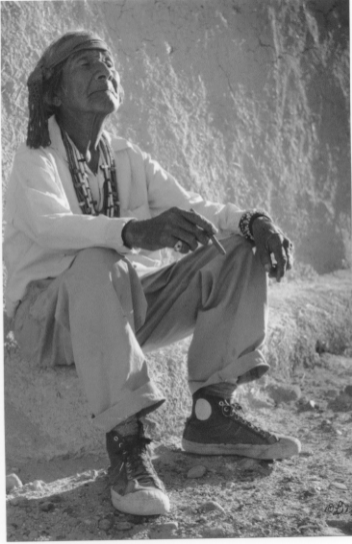 White Man’s Moccasins by Lee Marmon